GIUBIASCO4 1/2-Zimmer-Dorfhaus mit TerrasseCasa di 4 1/2 locali con terrazzaAn sehr ruhiger, sonniger, zentraler LageIn posizione molto tranquilla, soleggiata e centrale                   		4180/1226Fr.  435'000.--Ubicazione     Regione: BellinzoneseNAP/Località: 6512 Giubiasco, Contrado Palasio 17Informazione sull’immobile                                                       Tipo dell’immobile: casa di 4 1/2 localiSuperficie terreno: ca. 81 m2Superficie abitabile: ca. 86 m2 nettoBalcone: siRiattazione: 2010Piani: 3Posteggi: comunaliLocali: 4Doccia/WC: 1                              Riscaldamento: naftaPavimento giorno: piastrellePavimento notte: parquet                            Posizione: molto tranquilla e soleggiataVista lago: noScuole: si                                                Possibilità d’acquisti: siMezzi pubblici: si                                        Distanza autostrada: 2 kmDescrizione dell’immobile    Questa casa di 4 1/2 locali si trova in posizione molto tranquilla e soleggiata in Contrado Palasio 17 a Giubiasco in vicinanza della città di Bellinzona.L’edificio è stato riattato nel 2010. Si trova in buono stato. Consiste nel piano terra in un soggiorno/pranzo/cucina con camino. Nel primo piano ci sono una camera con un balcone e una doccia/WC. Sotto tetto ci sono due camere.  La casa ha una cantina e una lavanderia con riscaldamento. Davanti la casa si trova una terrazza/giardino. Si può usare la casa come abitazione primaria o secondaria. L’immobile è facilmente raggiungibile in macchina. In vicinanza ci sono posteggi pubblici. Si può affitare un garage per Fr. 100.--. L’autostrada A2 a Bellinzona-Nord dista 2 km. Il bus raggiunge la stazione ferroviaria di Bellinzona. Possibilità d’acquisti e scuole si trovano nelle vicinanze. Standort     Region: BellinzonesePLZ/Ortschaft: 6512 Giubiasco, Contrado Palasio 17Immobilienangaben                                                      Objekt Typ: 4 1/2-Zimmer-Haus mit Garten-/TerrassensitzplatzGrundstückfläche: ca. 86m2Nettowohnfläche: ca. 81 m2Balkon: jaRenovation: 2010Geschosse: 3                                                                                                  Parkplätze: öffentlicheZimmer: 4Dusche/WC: 1 Heizung: OelzentralheizungBodenbelag Wohnbereich: PlattenBodenbelag Schlafbereich: ParkettLage: sehr ruhige, sonnige, zentrale LageSeesicht: neinSchulen: ja                                                  Einkaufsmöglichkeiten: jaOeffentliche Verkehrsmittel: jaDistanz Autobahn: 2 KmImmobilienbeschrieb       Dieses 4 1/2-Zimmer-Haus liegt an sehr ruhiger, sonniger Lage an der Contrado Palasio 17 in Giubiasco in der Nähe der Stadt Bellinzona.Das Gebäude wurde 2010 renoviert und befindet sich in einem guten baulichen Zustand. Im Erdgeschoss sind ein Wohn-/Essraum mit Kamin und Küche eingebaut. Im Obergeschoss gibt es ein Zimmer mit Balkon und eine Dusche/WC. Im Dachgeschoss gibt es zwei weitere Zimmer. Das Haus hat einen Keller und eine Waschküche mit Heizung. Dem Haus vorgelagert ist eine Gartenterrasse. Das Haus kann als Festwohnsitz oder als Feriendomizil genutzt werden.Die Liegenschaft ist mit dem Auto gut erreichbar. Es gibt viele öffentliche Parkplätze in nächster Nähe. Nebenan kann eine Garage zu Fr. 100.-- gemietet werden. Die Autobahn A2 in Bellinzona-Nord ist 2 km entfernt. Mit dem Stadtbus gelangt man zum Bahnhof und ins Stadtzentrum von Bellinzona. Einkaufsmöglichkeiten und Schulen sind in der Nähe.Soggiorno / pranzo / Wohnraum mit EssbereichPranzo, soggiorno e cucina / Wohn-/Essraum mit KücheCucina / KücheCamera / ZimmerCamera / ZimmerCamera / ZimmerScala / TreppenhausDoccia / DuscheBalcone / BalkonVista nord / NordblickVista sud / SüdblickVista sud-est / SüdostblickCortile / SitzplatzCortile e balcone / Hof und BalkonCortile / Terrasse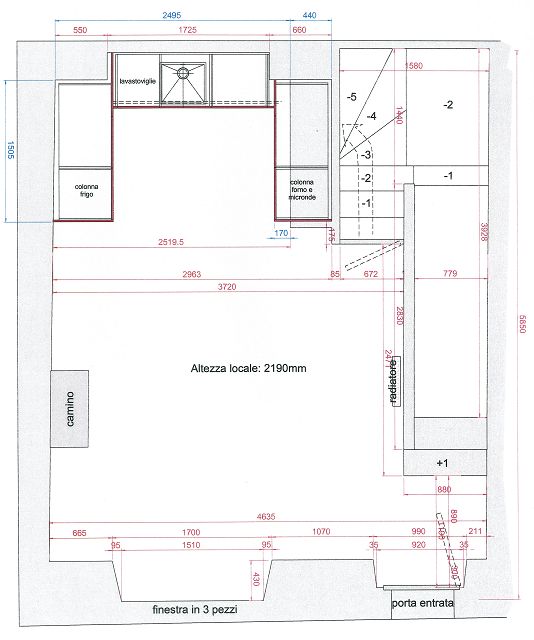 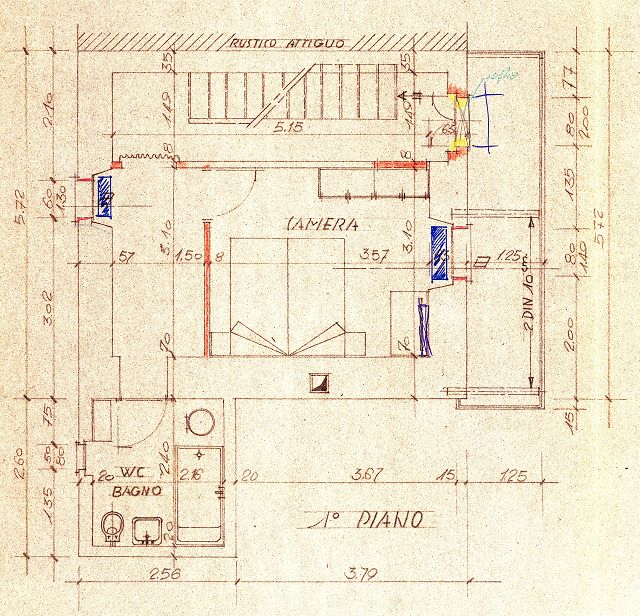 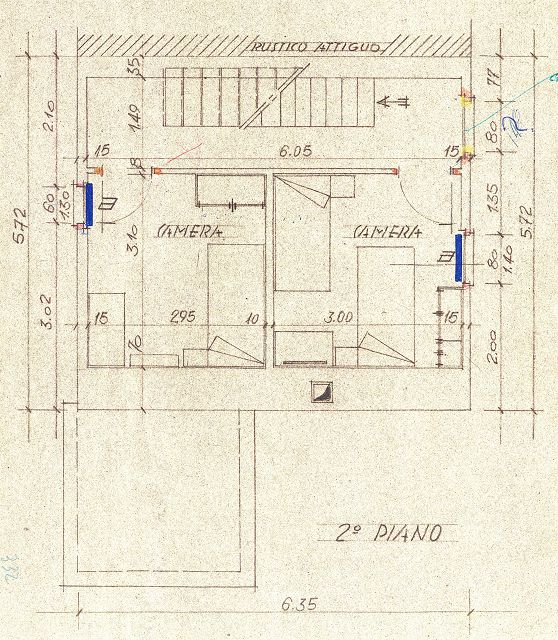 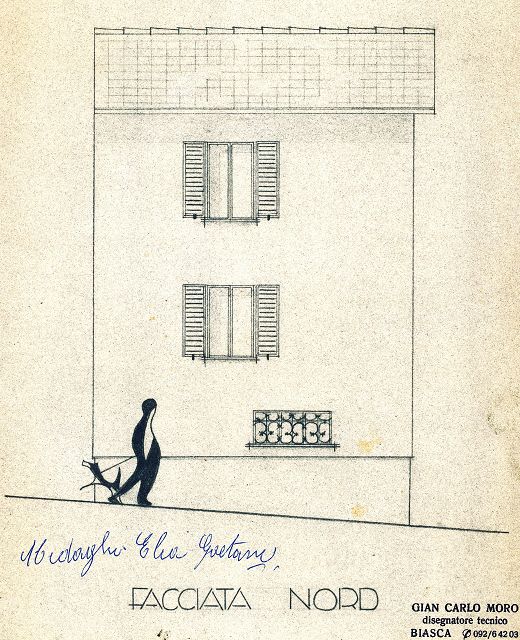 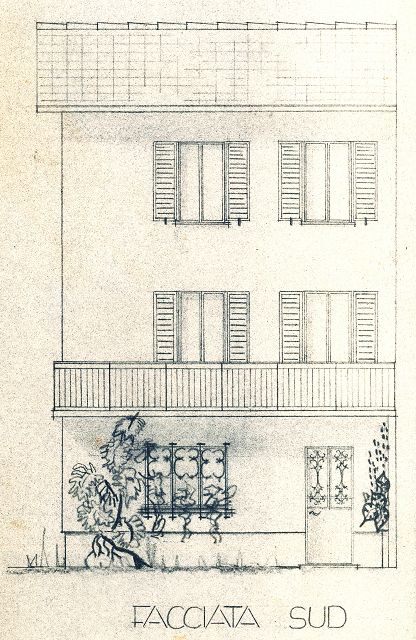 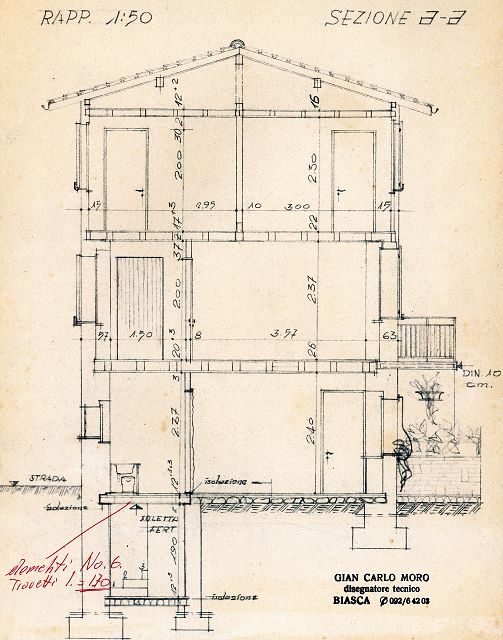 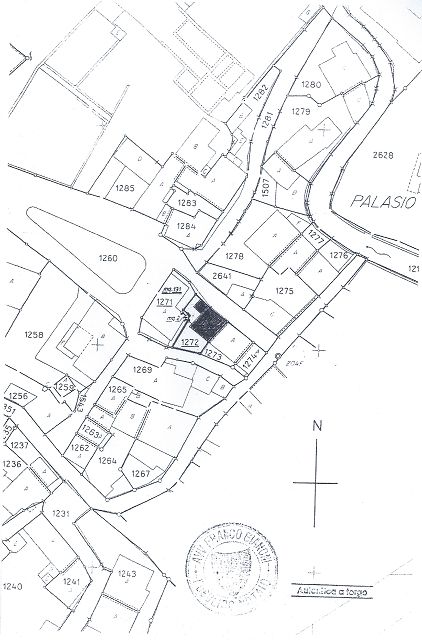 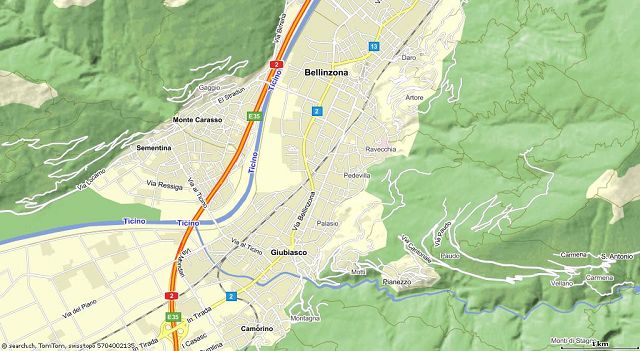 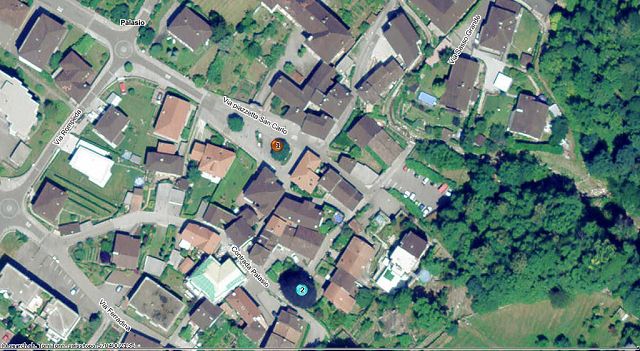 TICINO       Giubiasco, Contrado Palasio 17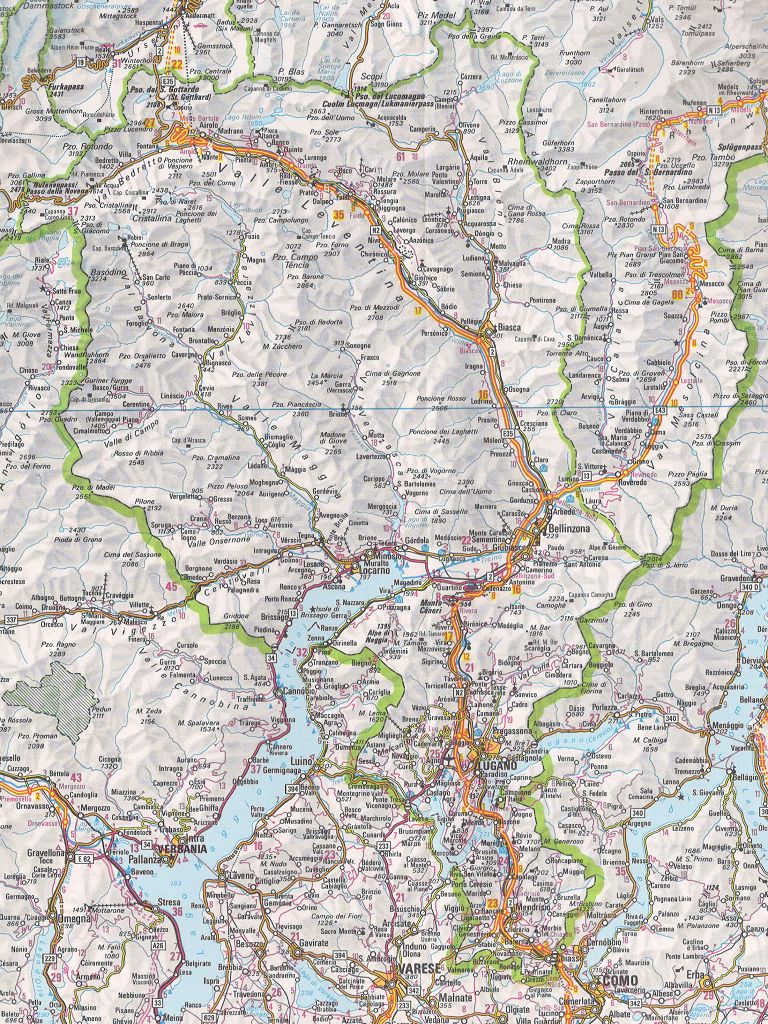 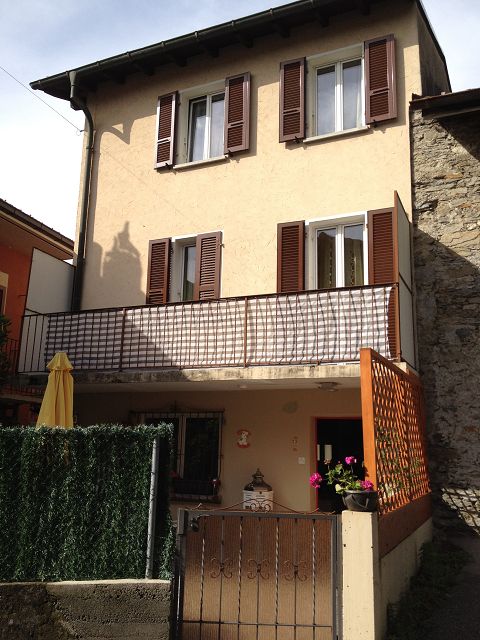 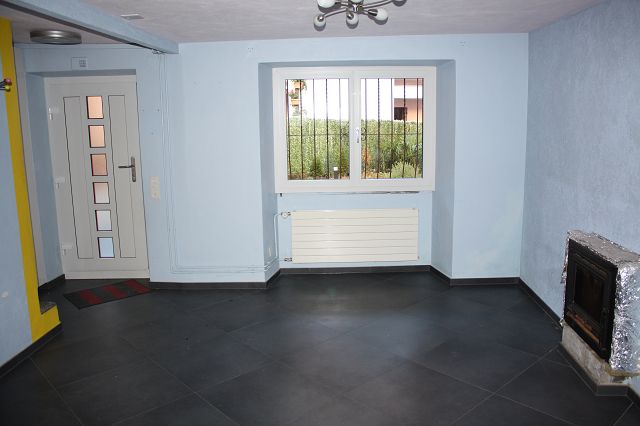 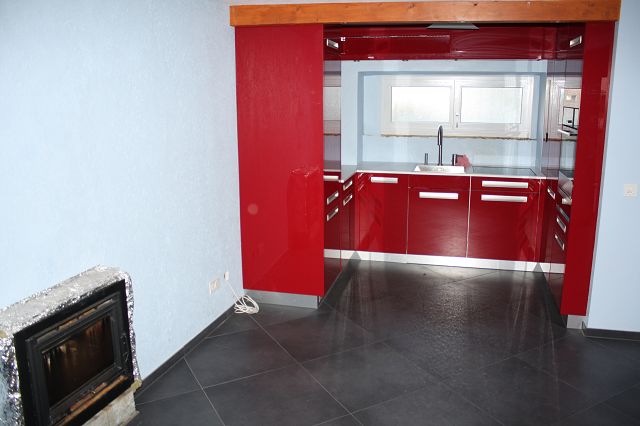 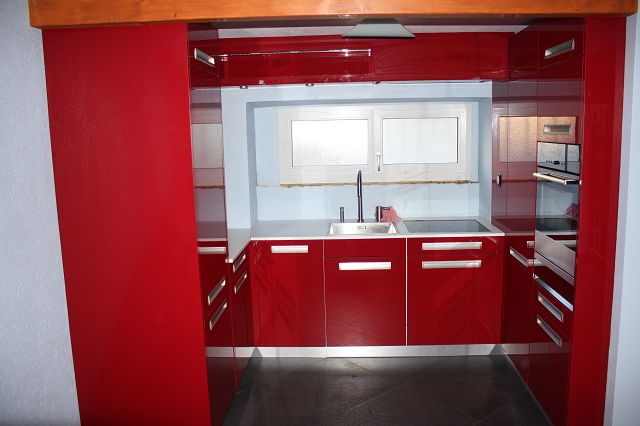 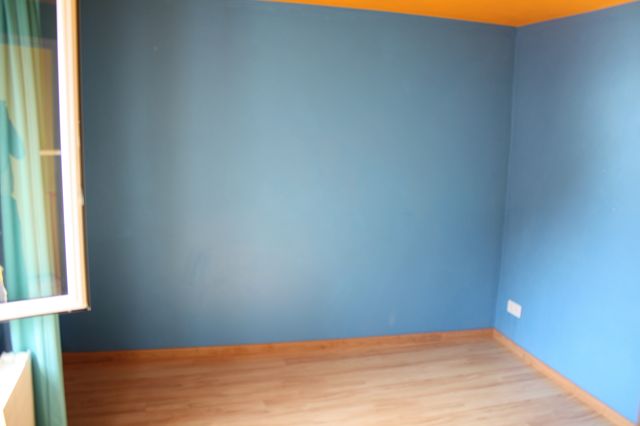 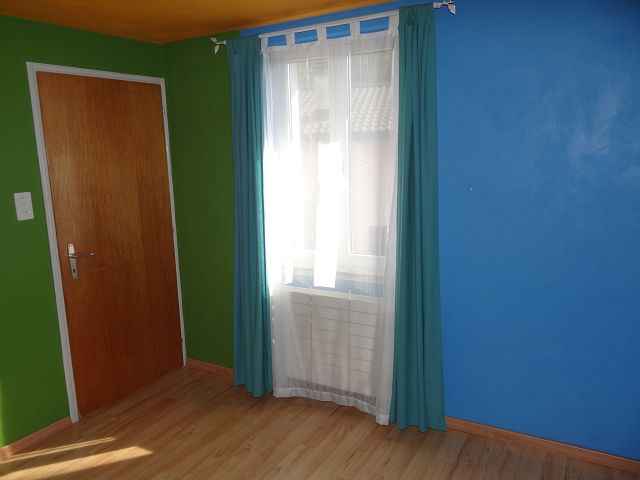 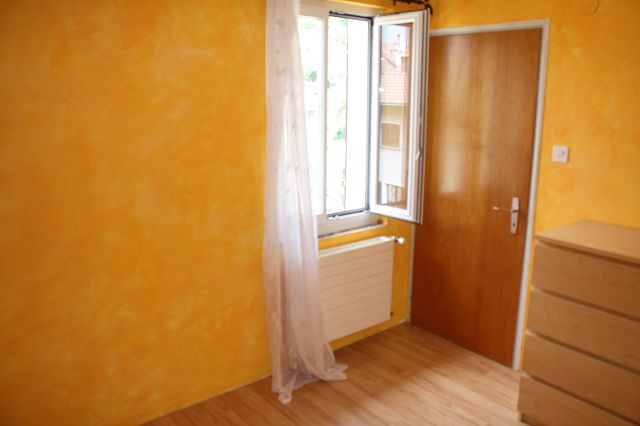 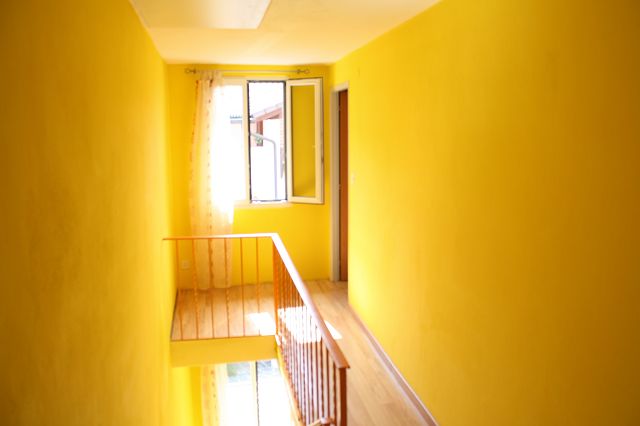 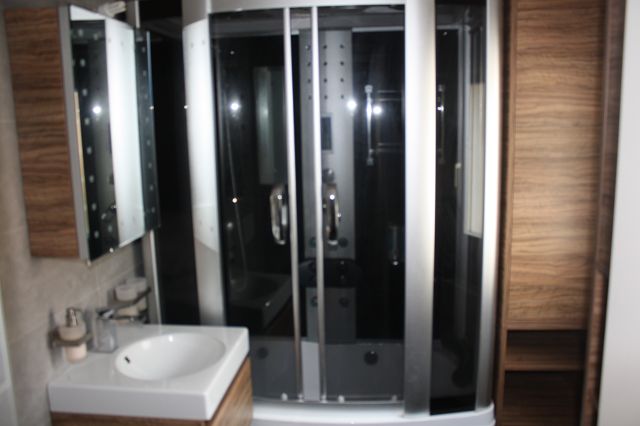 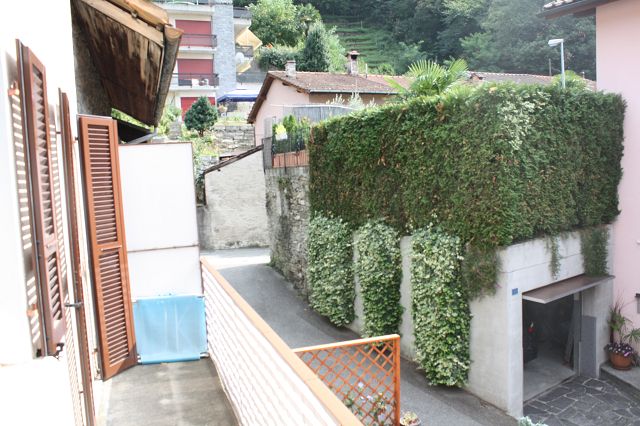 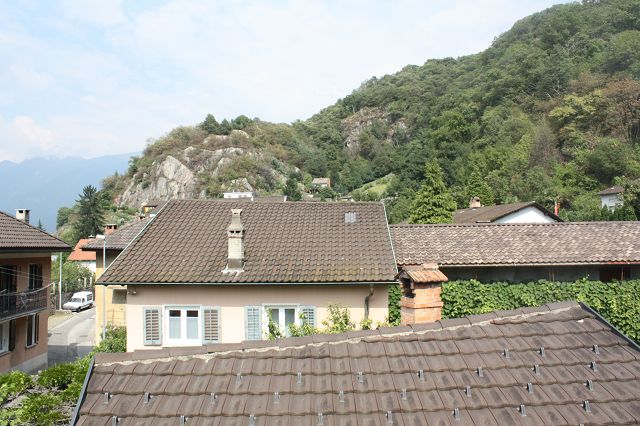 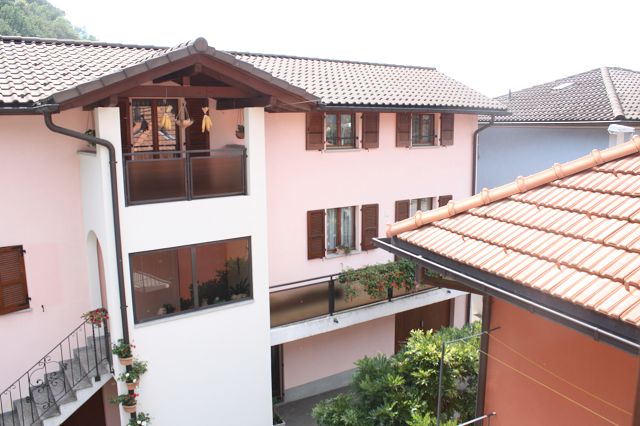 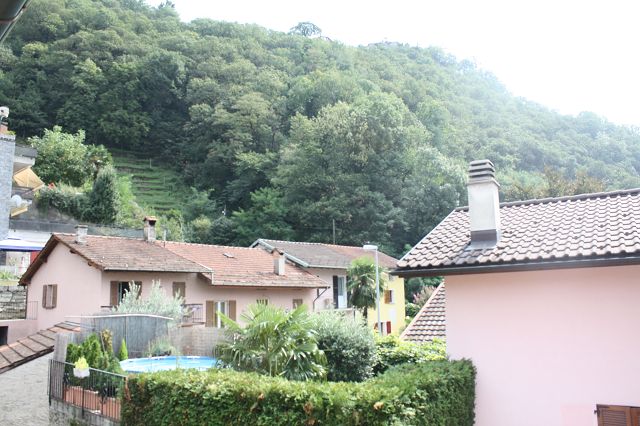 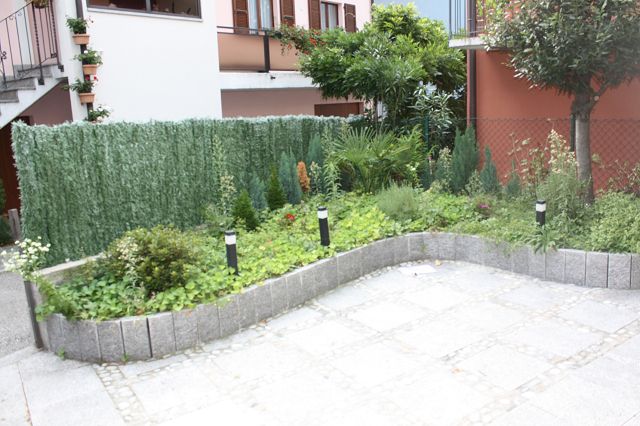 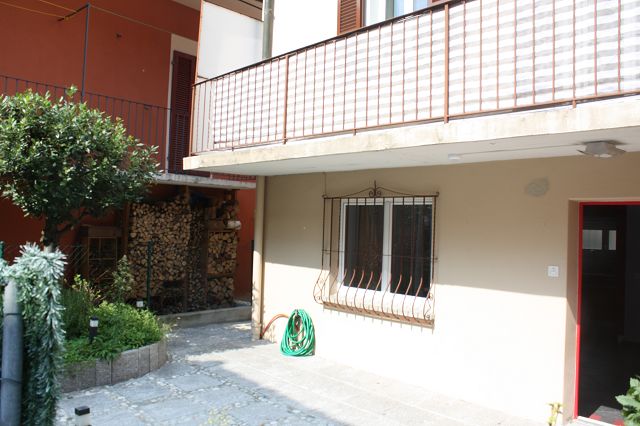 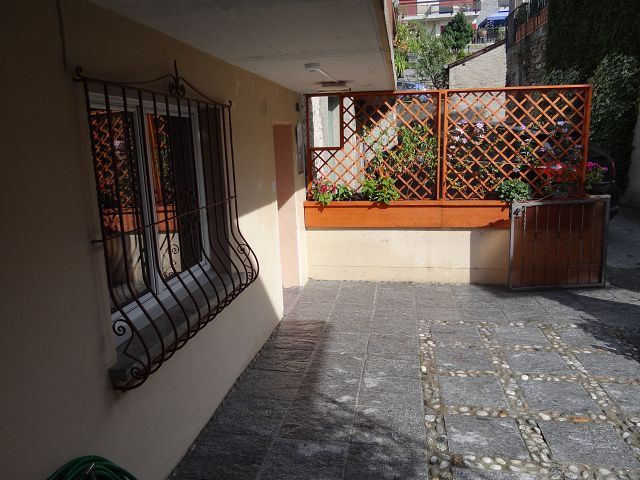 